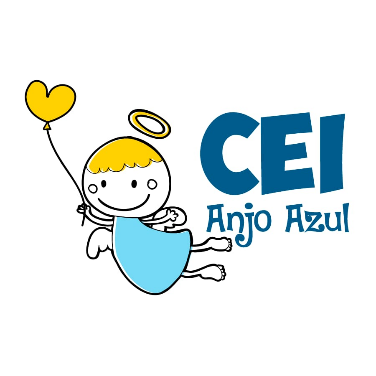 CENTRO DE EDUCAÇÃO INFANTIL ANJO AZULRua 31 de Março/nº 1508Lacerdópolis – SCCEP: 89660 000 Fone: (49) 3552 0279Coordenadora Marizane Dall’OrsolettaE-mail: ceianjoazullacerdopolis@gmail.comBlog: www.ceianjoazul.blogspot.comProfessora: Maiara BarbosaProfessora auxiliar: Letícia Viganó ResminiTurma: PRÉ ISemana: 04 a 08 de maio de 2020.Carga horária: 15 horas semanais (plataforma/WhatsApp)SUGESTÕES DE EXPERIÊNCIAS DE APRENDIZAGEMDICASConfecção do nome com massinha;Confecção do nome com objetos da natureza (palitinhos, pedras, folhas); Montagem do nome com prendedores;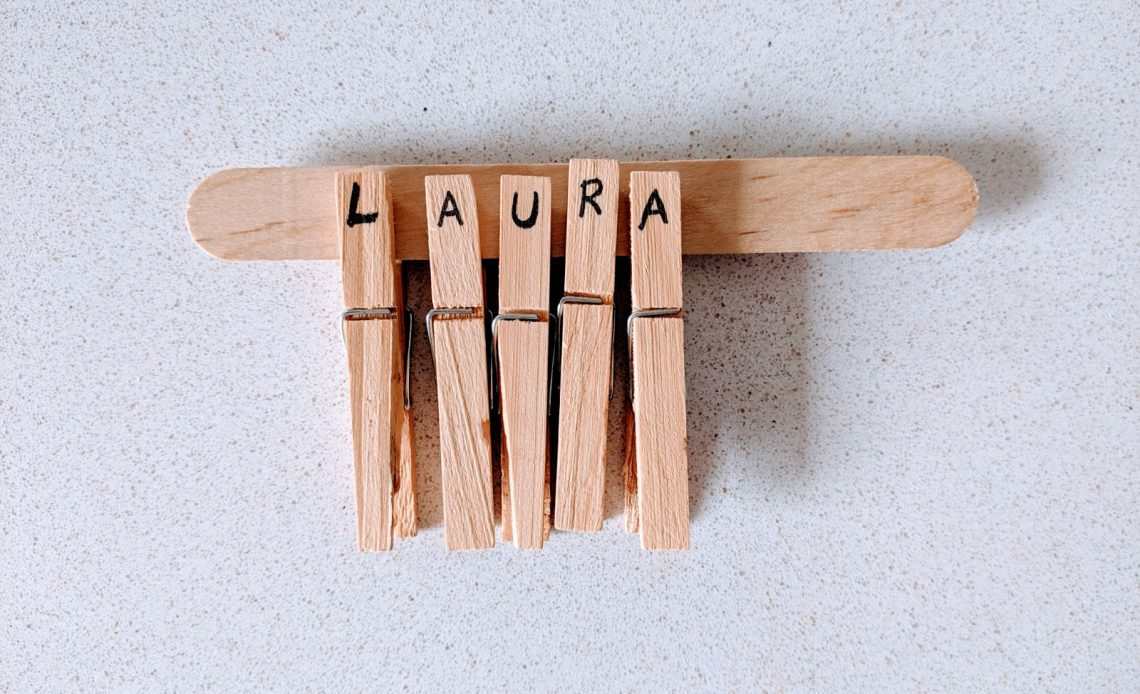 OBS: Os pais que quiserem, podem postar em suas redes sociais as crianças realizando as atividades/experiências. São experiências de aprendizagens que poderão ser repetidas durante o período. Aproveite cada momento com seus filhos. “Família e escola: uma parceria de sucesso!”Assistir ao vídeo: Gente tem sobrenome.Disponível no link:https://www.youtube.com/watch?v=Op37XBq23SEQuestione a criança: Sobre o que fala a música?Você gostou?Em seguida, converse com seu filho sobre o nome dele. Quem escolheu o nome?Qual o significado?Porque escolheram este nome?Juntos olhem fotos e vídeos da família para relembrar momentos únicos e especiais.Faça com que a criança olhe-se diante do espelho e contemple-se.Conversem sobre características físicas:Cor dos olhos, comprimento e cor do cabelo, usa óculos, brincos, colar...Peça para que a criança faça seu autorretrato, utilizando elementos da natureza.Exemplo: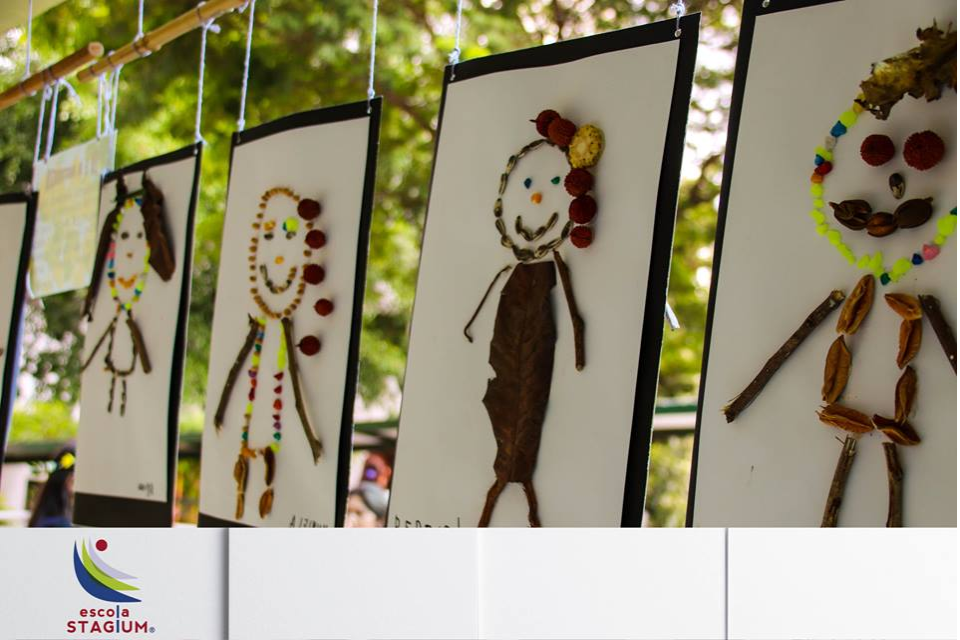 Papai ou mamãe escreva em uma folha o nome do seu filho.Contem quantas letras tem a palavra. Qual a primeira e última letra do nomePintem a primeira letra do nome.Deixe a criança escrever do seu jeitinho a palavra.Assistir ao vídeo: Qual e a letra do seu nomeDisponível no link:https://www.youtube.com/watch?v=CtOxUoEO4ks
Em uma bandeja com areia, a criança deverá escrever as letras de seu nome, usando o seu dedinho para escrever na areia disposta, se errar é só apagar com a mão mesmo e tentar novamente. O adulto poderá auxiliar escrevendo as letras em uma folha. Em seguida, permitir que a criança desenhe livremente tendo como superfície a areia. Exemplo: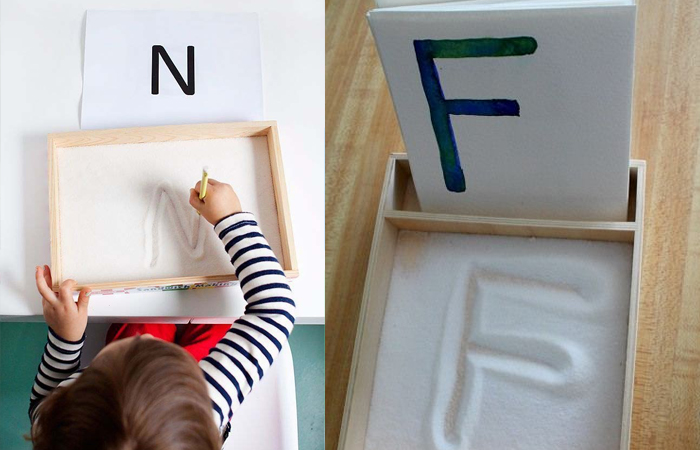 Observação: A areia pode ser substituída por farinha ou arroz.